ANNOUNCEMENTSFriday, Sept. 13th, 2019B   Day Friday	- Senior Class Officer Mtg, HR, Mr. Heffington's Room	- Mandatory Powder Puff Mtg, HR, Gym	- PHS Girls Golf Quad Meet @ HOME (Camp Point/Rushville/Waverly), 4pm	- PHS V Football vs. Maroa-Forsyth @ HOME, 7pmSaturday	- PHS Boys Golf @ Hamilton, 8am, Bus 6am	- PHS B & G Cross Country "First to the Finish" @ Peoria, 9am, Bus 5:30amThere are no birthdays at PHS today but HAPPY BIRTHDAY over the weekend to Abe Welbourne  Due to several ties for homecoming court and attendants Student Council is opening the ballots back up until 12:00 p.m. today. If you have not voted for who you would like to represent your class on the 2019 Homecoming Court please log-in to your school email and place your vote. Art Club locker decoration committee please stop by the art room to get a pass from Mrs. Davidsmeyer before homeroom today. 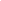 Today's lunch menu is Chef Salad w/crackers or Chicken Nuggets, Sweet Potato Fires, Fruit Cup and Gold Fish Cookie.Drama:    There will be a parent meeting for all cast and crew tonight at 5 pm in the auditorium.  A reminder to FFA members that homecoming shirt orders are due today. See Mrs. Heavner with any questions.Practice for FFA Greenhand quiz bowl will be held today during homeroom in the ag room. All members who wish to compete need to attend.Girls golf team will be released at homeroom today.Senior Volleyball girls will meet in the gym at 3:45 today.HOCO News:If you do not wish to participate in the follies during homecoming, there are class lists in the guidance office and you must cross your name off of the list by September 20th at NOON.Any guys interested in playing Peach Fuzz volleyball during Homecoming, see Lainey Ten Eyck to sign up and get a waiver.  Any Freshman helping with the homecoming float: There is a meeting during homeroom today in Miss Thiele's room. Passes have been given to your homeroom teacher. Have other stuff to work on. You will not need your chromebooks. Any  Freshman helping with the homecoming float: There is a meeting during homeroom today in Miss Thiele's room. Passes have been given to your homeroom teacher. Have other stuff to work on. You will not need your chromebooks. Freshman!! Please take the Google form that Kaitlyn pushed out in your Google class "Class of 2023". It is due Tuesday, September 17. If you have not added yourself to this class, the code is genmyb.All senior football players need to have full home game uniform (red jerseys) for homeroom. Please be in gym as soon as powder puff meeting is over for photos with Quinn Corgiat. Sophomores who want to participate in homecoming committees for float, dummy, street painting, and locker committees need to sign up behind Mrs. Gerard's classroom door this week. Street painting committee members need to bring a paint brush and container to hold paint. Please put your name on both.Homecoming Dance Forms are now available in the main office.  If you plan on bringing a NON-PHS guest to the HOCO Dance, you must have this form filled out and turned in No Later Than Sept 24th.  Guests must be under the age of 21 and middle school students are not eligible to attend.GUIDANCE NEWS:Mrs. Westbrook will be out of her office today.Pike County FAFSA Night will be held September 19th, beginning at 6:30 at the JWCC SEC (Pittsfield location)Morrison Tech Visit Days-for careers in engineering technology and network administration.Visit the GO for dates available throughout the school year.NON-School Activities:Non-school activities are neither sponsored nor endorsed by the Pikeland Board of Education, its employees, or its agents.Hey everyone just wanted to let you know that at the Crossing Pike county we are having our Student Rally Kickoff this Saturday at the church from 6-8pm. There will be some epic games, competitions, prizes, and free pizza. This event is for anyone 6-12 grade! Weesaw!This is the last day to purchase Saukee gear through Zane Phillips' fancloth fundrasier.  Go to fancloth.shop/YKTBV to place an order online or ask Mrs. Phillips and Zane to place your order for you.   Forms for the Shoebox Glow Run which will be held October 2, are available in the office. HAVE A SUPER SAUKEE WEEKEND!